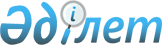 Об установлении ограничительных мероприятий
					
			Утративший силу
			
			
		
					Решение акима Ашутастинского сельского округа города Аркалыка Костанайской области от 10 июля 2020 года № 1. Зарегистрировано Департаментом юстиции Костанайской области 14 июля 2020 года № 9323. Утратило силу решением акима Ашутастинского сельского округа города Аркалыка Костанайской области от 9 декабря 2020 года № 6
      Сноска. Утратило силу решением акима Ашутастинского сельского округа города Аркалыка Костанайской области от 09.12.2020 № 6 (вводится в действие по истечении десяти календарных дней после дня его первого официального опубликования).
      В соответствии со статьей 35 Закона Республики Казахстан от 23 января 2001 года "О местном государственном управлении и самоуправлении в Республике Казахстан", подпунктом 7) статьи 10-1 Закона Республики Казахстан от 10 июля 2002 года "О ветеринарии", на основании представления главного государственного ветеринарно-санитарного инспектора государственного учреждения "Аркалыкская городская территориальная инспекция Комитета ветеринарного контроля и надзора Министерства сельского хозяйства Республики Казахстан" от 19 мая 2020 года № 01-20/500 аким Ашутастинского сельского округа города Аркалык РЕШИЛ:
      1. Установить ограничительные мероприятия, улицы: 10 лет Независимости, Академическая, Школьная, Ы.Алтынсарина, Интернациональная, А. Кунанбаева, Олимпийская, Центральная, расположенные на территории села Ашутасты города Аркалыка, в связи с возникновением болезни бруцеллез крупного рогатого скота.
      2. Рекомендовать республиканскому государственному учреждению "Департамент охраны общественного здоровья Костанайской области Комитета охраны общественного здоровья Министерства здравоохранения Республики Казахстан" (по согласованию), государственному учреждению "Аркалыкская городская территориальная инспекция Комитета ветеринарного контроля и надзора Министерства сельского хозяйства Республики Казахстан" (по согласованию), провести необходимые ветеринарно-санитарные мероприятия для достижения ветеринарно-санитарного благополучия в выявленном эпизоотическом очаге.
      3. Государственному учреждению "Аппарат акима Ашутастинского сельского округа города Аркалыка" в установленном законодательством Республики Казахстан порядке обеспечить:
      1) государственную регистрацию настоящего решения в территориальном органе юстиции;
      2) размещение настоящего решения на интернет-ресурсе акимата города Аркалыка после его официального опубликования.
      4. Контроль за исполнением настоящего решения оставляю за собой.
      5. Настоящее решение вводится в действие по истечении десяти календарных дней после дня его первого официального опубликования.
					© 2012. РГП на ПХВ «Институт законодательства и правовой информации Республики Казахстан» Министерства юстиции Республики Казахстан
				
      Аким Ашутастинского сельского округа 

А. Турганов
